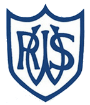 Western Road Community Primary School Weekly Maths PlanWestern Road Community Primary School Weekly Maths PlanWestern Road Community Primary School Weekly Maths PlanWestern Road Community Primary School Weekly Maths PlanWestern Road Community Primary School Weekly Maths PlanWestern Road Community Primary School Weekly Maths PlanWestern Road Community Primary School Weekly Maths PlanClass: Larch (Year 3)Class: Larch (Year 3)Class: Larch (Year 3)Teacher:  Miss DooneTerm: 5Week Beginning: 18.05.20Week Beginning: 18.05.20Topic: GeometryTopic: GeometryTopic: GeometryTopic: GeometryTopic: GeometryTopic: GeometryTopic: GeometryTopic: GeometryTopic: GeometryTopic: GeometryWarm UpWarm UpTeaching and LearningActivityActivityActivityActivityNext StepsNext StepsMondayUse TT Rockstars to work on your Times Tables. Can you beat your current rock status?Use TT Rockstars to work on your Times Tables. Can you beat your current rock status?This week, we are finishing our Geometry unit of work by learning about 2D and 3D shapes! 
Have a look at the attached images to remind yourself of the different 2D shapes and their properties. You can also use https://www.bbc.co.uk/bitesize/topics/zjv39j6/articles/ztpwdmn. Complete your Maths activity for today – you need to name the 2D shapes and say how many sides they have.
You can complete this activity straight onto SeeSaw by clicking Add Response, or you can print/handwrite your work and upload a photo.Complete your Maths activity for today – you need to name the 2D shapes and say how many sides they have.
You can complete this activity straight onto SeeSaw by clicking Add Response, or you can print/handwrite your work and upload a photo.Complete your Maths activity for today – you need to name the 2D shapes and say how many sides they have.
You can complete this activity straight onto SeeSaw by clicking Add Response, or you can print/handwrite your work and upload a photo.Complete your Maths activity for today – you need to name the 2D shapes and say how many sides they have.
You can complete this activity straight onto SeeSaw by clicking Add Response, or you can print/handwrite your work and upload a photo.See if you can find any 2D shapes around your house!See if you can find any 2D shapes around your house!TuesdaySolve your Times Tables Olympics sheet. Choose the one you are currently on, then you have 3 minutes to try your questions, remember you need to get them all right before moving onto the next level.These are available on the school website in our class page (Curriculum) and on SeeSaw. (attached images.)Solve your Times Tables Olympics sheet. Choose the one you are currently on, then you have 3 minutes to try your questions, remember you need to get them all right before moving onto the next level.These are available on the school website in our class page (Curriculum) and on SeeSaw. (attached images.)This week, we are finishing our Geometry unit of work by learning about 2D and 3D shapes!
Recap your learning on 2D shapes from yesterday – what shapes can you name? How many sides do they have? Solve your Maths questions today, which are all about 2D shapes!You can complete this activity straight onto SeeSaw by clicking Add Response, or you can print/handwrite your work and upload a photo.Solve your Maths questions today, which are all about 2D shapes!You can complete this activity straight onto SeeSaw by clicking Add Response, or you can print/handwrite your work and upload a photo.Solve your Maths questions today, which are all about 2D shapes!You can complete this activity straight onto SeeSaw by clicking Add Response, or you can print/handwrite your work and upload a photo.Solve your Maths questions today, which are all about 2D shapes!You can complete this activity straight onto SeeSaw by clicking Add Response, or you can print/handwrite your work and upload a photo.See if you can find any 2D shapes around your house!See if you can find any 2D shapes around your house!WednesdayYou have 3 warm up questions today:

8 x 3 = ?
2 + 75 = ?
20 – 20 = ?You have 3 warm up questions today:

8 x 3 = ?
2 + 75 = ?
20 – 20 = ?This week, we are finishing our Geometry unit of work by learning about 2D and 3D shapes! 
Have a look at the attached images to remind yourself of the different 3D shapes and their properties. You can also use https://www.bbc.co.uk/bitesize/topics/zjv39j6/articles/zcsjqtyComplete your Maths activity for today – you need to name the 3D shapes and say how many edges, faces, and vertices (corners) they have.
You can complete this activity straight onto SeeSaw by clicking Add Response, or you can print/handwrite your work and upload a photo.Complete your Maths activity for today – you need to name the 3D shapes and say how many edges, faces, and vertices (corners) they have.
You can complete this activity straight onto SeeSaw by clicking Add Response, or you can print/handwrite your work and upload a photo.Complete your Maths activity for today – you need to name the 3D shapes and say how many edges, faces, and vertices (corners) they have.
You can complete this activity straight onto SeeSaw by clicking Add Response, or you can print/handwrite your work and upload a photo.Complete your Maths activity for today – you need to name the 3D shapes and say how many edges, faces, and vertices (corners) they have.
You can complete this activity straight onto SeeSaw by clicking Add Response, or you can print/handwrite your work and upload a photo.See if you can find any 3D shapes around your house!See if you can find any 3D shapes around your house!ThursdayLogon to MyMaths and see if you have any outstanding activities to complete. If not – well done!Logon to MyMaths and see if you have any outstanding activities to complete. If not – well done!This week, we are finishing our Geometry unit of work by learning about 2D and 3D shapes!
Recap your learning on 3D shapes from yesterday – what shapes can you name? How many edges, faces, and vertices do they have? Solve your Maths questions today, which are all about 3D shapes!You can complete this activity straight onto SeeSaw by clicking Add Response, or you can print/handwrite your work and upload a photo.Solve your Maths questions today, which are all about 3D shapes!You can complete this activity straight onto SeeSaw by clicking Add Response, or you can print/handwrite your work and upload a photo.Solve your Maths questions today, which are all about 3D shapes!You can complete this activity straight onto SeeSaw by clicking Add Response, or you can print/handwrite your work and upload a photo.Solve your Maths questions today, which are all about 3D shapes!You can complete this activity straight onto SeeSaw by clicking Add Response, or you can print/handwrite your work and upload a photo.See if you can find any 3D shapes around your house!See if you can find any 3D shapes around your house!FridayINSET DAY – NO SEESAW WORK.INSET DAY – NO SEESAW WORK.INSET DAY – NO SEESAW WORK.INSET DAY – NO SEESAW WORK.INSET DAY – NO SEESAW WORK.INSET DAY – NO SEESAW WORK.INSET DAY – NO SEESAW WORK.INSET DAY – NO SEESAW WORK.INSET DAY – NO SEESAW WORK.